Министерство культуры Российской ФедерацииФедеральное государственное бюджетное образовательное учреждениевысшего образования«Северо-Кавказский государственный институт искусств»Колледж культуры и искусствРабочая программаучебной дисциплиныОГСЭ. 04Иностранный язык (английский)специальность54.02.01 Дизайн (по отраслям)Квалификация выпускника – дизайнер, преподавательФорма обучения – очнаяНальчик, 2022Рабочая программа  «Иностранный язык. Английский язык » разработана на основе Федерального государственного образовательного стандарта среднего профессионального образования по специальности54.02.01 Дизайн (по отраслям)Организация-разработчик: Федеральное государственное бюджетное образовательное учреждение высшего образования «Северо-Кавказский государственный институт искусств» Колледж культуры и искусств Разработчик:  преподаватель ККИ СКГИИ         Духовская Н.С.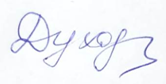 Эксперт:    преподаватель ККИ СКГИИ         Болотокова Б.М.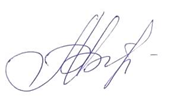 Рабочая программа «Английский язык» рекомендована на заседанииПЦК  «ООД»Протокол № ______1______от_ «29» августа 2022 г. Председатель ПЦК                         Прокудина Н.П.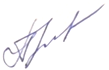 СОДЕРЖАНИЕ1. ПАСПОРТ РАБОЧЕЙ ПРОГРАММЫ «АНГЛИЙСКИЙ ЯЗЫК»                42. СТРУКТУРА И СОДЕРЖАНИЕ УЧЕБНОЙ ДИСЦИПЛИНЫ                    73. УСЛОВИЯ РЕАЛИЗАЦИИ РАБОЧЕЙ ПРОГРАММЫ УЧЕБНОЙ ДИСЦИПЛИНЫ                                                                                                   114. КОНТРОЛЬ И ОЦЕНКА РЕЗУЛЬТАТОВ ОСВОЕНИЯ УЧЕБНОЙ ДИСЦИПЛИНЫ                                                                                                   16                                          1. ПАСПОРТ РАБОЧЕЙ ПРОГРАММЫ «АНГЛИЙСКИЙ ЯЗЫК»1.1. Область применения рабочей программыРабочая программа дисциплины «Английский язык» является частью образовательной программы в соответствии с федеральным государственным образовательным стандартом среднего профессионального образования по направлению подготовки  специальности 54.02.01 Дизайн (по отраслям) 1.2. Место дисциплины  в структуре образовательной программыОГСЭ.00 Общий гуманитарный и социально-экономический учебный цикл.1.3. Цель и задачи дисциплиныИзучение иностранного языка в средних специальных учебных заведениях искусств играет большую роль в интеллектуальном и духовно- нравственном развитии учащихся, в формировании у них широкого и гуманного взгляда на мир способствует подготовке современного интеллигентного человека. Иностранный язык, как учебный предмет, обладает большими возможностями для создания условий культурного и личностного становления молодых людей. В процессе овладения речью на втором языке, реализуются следующие задачи: формирование возможности для дополнительного приема и передачи информации, умение работать со специальной и справочной литературой, активизируют работу памяти и мышления, а также интегрируют самые разнообразные сведения из различных сфер деятельности человека. Использование иностранного языка в качестве средства передачи и приема информации об окружающей действительности из предметных различных областей создает благоприятные предпосылки для расширения общеобразовательного кругозора. Выполнение данных задач формирует основные цели обучения иностранному языку: - умений понимать и порождать иноязычные высказывания в соответствии с конкретной ситуацией общения, речевой задачей и коммуникативным намерением; - знаний о системе изучаемого языка и правил оперирования языковыми средствами в речевой деятельности; - умений самостоятельно совершенствоваться в овладении иностранным языком. Обучение иностранному языку предполагает овладение учащимися, как непосредственной (говорение, слушание), так и опосредованной (чтение, письмо) формами общения в пределах, обозначенных в программе для каждого этапа обучения. Требования к уровню освоения содержания дисциплины	Дисциплина  «Иностранный язык» ( английский язык) ОГСЭ.04 социально-экономического цикла, направлена на формирование элементов следующих общих  и профессиональных компетенций по данной специальности:ОК 4. Осуществлять поиск, анализ и оценку информации, необходимой для постановки и решения профессиональных задач, профессионального и личностного развития. ОК5. Использовать информационно-коммуникационные технологии для совершенствования профессиональной деятельности.ОК 6. Работать в коллективе, эффективно общаться с коллегами, руководством.ОК 8. Самостоятельно определять задачи профессионального и личностного развития, заниматься самообразованием, осознанно планировать повышение квалификации.ОК 9. Ориентироваться в условиях частой смены технологий в профессиональной деятельности.ПК 2.8. Владеть культурой устной и письменной речи, профессиональной терминологией.В результате изучения дисциплины «Иностранный язык» студент должен  уметь: - общаться (устно и письменно) на иностранном языке на профессиональные и повседневные темы; - переводить (со словарем) иностранные тексты профессиональной направленности;- самостоятельно совершенствовать устную и письменную речь, пополнять словарный запас;знать: - лексический (1200-1400 лексических единиц) и грамматический минимум, необходимый для чтения и перевода (со словарем) иностранных текстов профессиональной направленности.1.4. Количество часов на освоение дисциплиныОбъем дисциплины, виды учебной работы и отчетностиТретий и четвертый годы обучения - это специальный цикл. На данном этапе работа по совершенствованию языковых знаний и умений сочетается с профессиональной ориентацией студентов, с развитием интереса к будущей профессии. Значительно возрастает удельный вес работы с текстом, который служит не только источником информации и объектом чтения, но и образцом для развития и совершенствования навыков устной речи. На данном этапе владение основными видами чтения совершенствуется преимущественно на основе публицистических, страноведческих,  художественных текстов и текстов по специальности из области культуры и искусства, литературы. Речь учащихся на данном этапе характеризуется большей инициативностью. Учащиеся должны строить собственные высказывания на основе текста и самостоятельно, выстраивать развёрнутые высказывания по поводу прочитанного. Они опираются на все коммуникативные типы речи: описание, повествование, рассуждение, ведут беседу в рамках пройденных тем.2. СТРУКТУРА И СОДЕРЖАНИЕ УЧЕБНОЙ ДИСЦИПЛИНЫ2.1. Тематический план и содержание дисциплины ТЕМАТИЧЕСКИЙ ПЛАНСодержание дисциплиныОГСЭ 04 (3,4 год обучения)Понимать художественные и публицистические тексты, содержащие 6 - 10% незнакомой лексики, делать оценку основной идеи прочитанного.Логически выстраивать собственные рассуждения по поводу прочитанного или услышанного; делать подготовленное устное сообщение, доклад по теме.III год обученияТема 1. Научные достижения и деятели наук. 1.1.История некоторых изобретений: телефона, азбуки Морзе, пастеризации, счетчика Гейгера и др. 1.2. Ч. Дарвин. Инфинитив употребляется с частицей to. В предложении может быть подлежащим, прямым дополнением, частью составного сказуемого. 1.3. М. Кюри. Present Participle образуется путем прибавления к глаголу окончания –ing. В предложении может быть определением, обособленным определением, обстоятельством. Тема 2. Страны и континенты. 2.1. Страны, языки, народы. Артикль с именами собственными.  2.2. Способы путешествия.2.3. Мои путешествия.Тема 3. Российская Федерация.3.1. Общие сведения, население.3.2. География России, климат.3.3. Города. Исторические события.Тема 4. Соединенные Штаты Америки. 4.1. Первые английские поселенцы. Герундий – неличная форма глагола, оканчивающиеся на –ing, которой нет в русском языке. Герундию присущи черты и глагола, и существительного. 4.2. Главные исторические события.4.3. Географическое положение. Present Perfect Continuous образуется с помощью вспомогательных глаголов have being и причастия прошедшего времени .4.4. Экономическое развитие. 4.5. Политическое устройство. Past Perfect Continuous.               4.6. Штаты. Города. 4.7. Праздники. Традиции.Тема 5. Моя республика Кабардино- Балкария.5.1. История развития республики5.2. Природа, туристические маршруты.5.3. Нальчик — столица КБР.5.4. Выдающиеся люди КБР.IV год обученияТема 1. Страны Британского Содружества. 1.1. Канада: географическое положение; политическое, экономическое развитие города, достопримечательности. Условные предложения нереального типа.1.2. Австралия: история заселения, природа, города. 1.3. Новая Зеландия. Тема 2. Защита окружающей среды.2.1. Картины природы. 2.2. Проблемы защиты окружающей среды.                                                                                                                                                                                 Тема 3. Волшебный мир музыки. 3.1. Музыкальные инструменты. Основные жанры. Утвердительные конструкции в косвенной речи.3.2. Выдающиеся русские композиторы. 3.3. Музыка Англии. Вопросительные конструкции в косвенной речи вводятся с помощью вопросительных слов в специальных вопросах и с помощью слов if, weather для видения общих вопросов. 3.4. Мой любимый композитор. Тема 4. Изобразительное искусство.4.1. Выдающиеся живописцы Англии. 4.2. Русская живопись: основные направления и их представители. Тема 5. Литература. 5.1. Литература как вид искусства.                5.2. Английская литература.                                     5.3. Выдающиеся писателиТема 6. Кино. 6.1. Кино как вид искусства. История возникновения. 6.2. Звезды мирового и Российского кино.6.3. Известные кинофестивали. 3. УСЛОВИЯ РЕАЛИЗАЦИИ РАБОЧЕЙ ПРОГРАММЫ УЧЕБНОЙ ДИСЦИПЛИНЫ3.1. Требования к материально-техническому обеспечению Материально-техническое обеспечение дисциплины.Методическое обеспечение дисциплины осуществляется на основе использования основной учебной литературы, с помощью дополнительной литературы, включающей тематической, познавательные и профессионально-ориентированные тексты, а также с помощью аудио-, видеоматериалов и наглядных пособий и использование компьютера, DVD, работа в сети Интернет.3.2. Информационное обеспечение реализации дисциплиныУчебно-методическое обеспечение дисциплины.Основные задачи обучения иностранному языку в средних специальных учебных заведениях направлены на то, чтобы поддержать, а затем превысить базовый уровень знаний школьного периода и впоследствии совершенствовать их и использовать для углубления знаний в различных областях культуры и искусства. Для методического обеспечения изучения дисциплины рекомендуется использование дополнительной литературы.Дополнительная литература.1) Т.К. Сигал. Английский язык. Тесты. Москва “Дрофа”,2002.2) В. Сафонов, И. Твердохлебова, Е. Соловова. Английский язык 8 класс для школ с углубленным изучением английского языка. Москва “Просвещение”,2001.3) Т.М. Кошева. Родной край в мире английского языка. Майкоп “Афиша”,2006.4) А. М. Кипшидзе. Книга для чтения по английскому языку для музыкальных вузов. Москва “Высшая школа”,1977.5) И. Панов, Е. Каневская, Е. Мисуно. Английский язык. Устные темы и тексты для чтения. Минск “Юнипресс”,2005.                  Методические рекомендации  преподавателям. Методические рекомендации преподавателям предназначены для организации  комплексной работы по изучаемым темам. Для реализации образовательных задач, для формирования учебно-позновательных  умений необходимо использование различных форм и приемов учебной работы на последовательных этапах освоения разговорных тем. Усвоение тематического словаря включает в себя:а) усвоение звуковой формы слова, многократное проговаривание вслух в режиме учитель-группа, учитель-ученик, ученик. б) усвоение семантического значения слов. С этой целью педагог опирается на картинку, на догадку, на перевод, использует паралингвистические приемы: жесты, мимика, разыгрывание сценок. Принцип заинтересованности на этом этапе способствует оживлению учебного процесса, поддерживает интерес к изучению языка. Для этого можно использовать игры, кроссворды, сканворды, загадки, юмор на английском языке. 2.Работа с текстом включает следующие компоненты: а) фонотработка новых и вызывающих трудности слов; б) чтение текста вслух с интонацией и в темпе, не затрудняющем восприятие;в) перевод текста, анализ новых Лексические Единицы, учет стилистического регистра;г) выполнение заданий, вопросы, обсуждение, пересказ текста;3.Лексические тренировочные упражнения  способствуют тренировке и активизации учебного материала. Следует разрабатывать задания по развитию мыслительной деятельности и логического мышления. При освоение тематического словаря, в процессе развития речевых навыков целесообразно использовать прием словесно-логического структурирования материала. Развитию логического мышления у учащихся способствуют такие упражнения как выбор слов из контекста, выбор тематической лексики, составление лексических групп, вопросо-ответные упражнения, подстановочные таблицы и другие. 4.Речевые упражнения: а) монологические высказывания демонстрируют коммуникативные умения студентов в рамках изучаемой темы; объем высказывания 12-15 фраз.б) диалогическая речь предусматривает заучивание диалога наизусть с имитацией интонации; разыгрывание диалога по ролям; составление диалога на заданную тему объемом 6-8 реплик каждого собеседника. 5.Упражнения для активизации грамматических явлений должны создать у учащихся представления о системе изучаемого языка. Целесообразно наполнять такие упражнения лексическими единицами по изучаемым темам. 6.Контроль навыков и умений осуществляется в устной и письменной формах. Устный контроль: устный опрос Лексические Единицы тематического словаря, чтение и перевод текстов, проверка разных видов упражнений и коммуникативных умений форме монолога и диалога. Письменный контроль: лексические диктанты, письменные задания по прослушанному или прочитанному тексту, тесты и контрольные работы.Методические рекомендации по организации самостоятельной работы студентов. Методические рекомендации по дисциплине “Английский язык” разработаны для учащихся с целью успешного овладения содержанием дисциплины. Правильная методическая организация обеспечивается двумя направлениями аудиторной и самостоятельной работы. Аудиторная работа представлена практическими занятиями в соответствии с рабочим планом. Самостоятельная работа направлена на тренировку, активизацию, закрепление учебного материала по изучаемым темам и осуществляется на каждом этапе этой работы. Усвоение тематического словаря.а) Лексика по теме заучивается наизусть с многократным проговариванием с целью закрепления правильной звуковой формы слова.б) Лексическое значения слов и выражений заучивается после проверки переводом в аудитории или работы со словарем.в) Для запоминания орфографии слов рекомендуется списывание новых лексических единиц в рабочую тетрадь и записывание заученных наизусть слов по памяти.2. Работа с текстом.а) Пофразовое чтение текста вслух с правильным произношением звуков.б) Перевод текста с анализом новых слов и выражений тематического словаря и  с учетом стиля.в) Составление плана и изложение содержания прочитанного.г) Выполнение заданий к тексту. 3. Лексические тренировочные упражнения  выполняются учащимися письменно или в качестве домашнего задания или в аудитории и проверяются преподавателем. К ним относятся упражнения в дифференциации и идентификации(на синонимию, лексическую комбинаторику), упражнения для развития контекстуальной догадки, использование  эквивалентных замен.4. Речевые упражненияЭтот этап работы демонстрирует коммуникативные умения учащихся. Они могут, самостоятельно в качестве домашнего задания написать письмо другу, сочинение на заданную тему, подготовить устное сообщения, составить диалог. При подготовке сообщения рекомендуется составление плана для пересказа, письменные ответы на вопросы.5. Упражнения для усвоения грамматических явлений.Учащиеся должны дополнительно работать с грамматическими справочниками, формулировать грамматические правила, дифференцировать и активизировать грамматические явления в качестве домашних заданий, которые проверяет преподаватель; определять грамматические явления в ходе работы над текстом. Для систематизации изученного материала важной работой является подготовка студентов к выполнению тестов. 6. Контроль.Выполнения тестов и других контрольных заданий позволяет студентом провести диагностику своих знаний, обратить дополнительное внимание на пробелы и недоработки. Перечень основной учебной литературы.I. Основная литература.1)Г. Рогова, Ф. Рожкова. Английский за два года. Москва”Просвещение”,2012.2)К. Кауфман. Счастливый английский 11кл.Обнинск “Титул”, 2017.4. КОНТРОЛЬ И ОЦЕНКА РЕЗУЛЬТАТОВ ОСВОЕНИЯ УЧЕБНОЙ ДИСЦИПЛИНЫМаксимальная учебная нагрузка124 ч.Аудиторные занятия106 ч.Самостоятельная работа 18 ч. Формы контроля5,6,7 семестры – контр.раб.8 семестр – зачет.№Наименование темыГрамматический  материалМакс.учебнаянагрузкаКол-воаудиторныхчасов.Самостоятельнаяработа.Код формируемой компетенции. III год обучения615291Научные достижения и деятели наукиИнфинитив. Present Participle.Complex Object. 16142ОК.102Страны и континентыУпотребление артикля с именами собственными.761ОК.103Российская Федерация981ОК.10Повторение22ОК.10Контрольная работа321ОК.104Соединенные Штаты АмерикиГерундий и его  обороты.. Времена Perfect Continuous.17152ОК.105Моя республика Кабардино-Балкария651Контрольная работа321IV год обучения 635491Страны Британского СодружестваВведение условных предложений нереального типа.131122Защита окружающей средыОбобщить условные предложения541Контрольная работа2113Волшебный мир музыкиУтвердительные конструкции в косвенной речи.141224Изобразительное искусство Вопросительные конструкции в косвенной речи.9815Литература Словообразование 111016Искусство кино66Зачетный урок321Результаты обучения: умения и знания.Показатели оценки результатаФорма контроляВ результате изучения дисциплины «Иностранный язык» студент долженуметь: - общаться (устно и письменно) на иностранном языке на профессиональные и повседневные темы; - переводить (со словарем) иностранные тексты профессиональной направленности;- самостоятельно совершенствовать устную и письменную речь, пополнять словарный запас;знать: - лексический (1200-1400 лексических единиц) и грамматический минимум, необходимый для чтения и перевода (со словарем) иностранных текстов профессиональной направленности.Составление диалогов, правильно оформленных в языковом отношении, в количестве 6-8 реплик для каждого собеседника.Составление сообщений по пройденным темам, правильно оформленных в языковом отношении в количестве 12-15 фраз.Чтение текста без словаря. Чтение текста со словарем  объемом 1200-1300 печатных знаков за академический час.Передавать содержание текста; длительность звучания текста 2-3 минуты; содержание незнакомой лексике до 3%.Употребление лексических единиц в устной речи, в работе с иноязычным письменным и аудиотекстом. Использование выражений РЭ в диалогической речи.Грамотно построенная речь в языковом отношении.Соблюдение порядка слов в предложении.Устное сообщение и чтение с детальным пониманием.Устный ответ. Практическая работа.Лексические диктанты, лексические упражнения.Тесты.